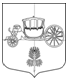 ВНУТРИГОРОДСКОЕ МУНИЦИПАЛЬНОЕ ОБРАЗОВАНИЕ ГОРОДА ФЕДЕРАЛЬНОГО ЗНАЧЕНИЯ САНКТ-ПЕТЕРБУРГА МУНИЦИПАЛЬНЫЙ ОКРУГ СОСНОВАЯ ПОЛЯНАМЕСТНАЯ АДМИНИСТРАЦИЯПРОТОКОЛ №1заседания комиссии по противодействию коррупции в Местной администрации МО Сосновая ПолянаПрисутствовали:ПОВЕСТКА ДНЯ:Рассмотрение представления прокуратуры Красносельского района Санкт-Петербурга от 25.12.2023 № 03-04-430/2023 об устранении нарушений законодательства о противодействии коррупции в Местной администрации внутригородского муниципального образования города федерального значения 
Санкт-Петербурга муниципальный округ Сосновая Поляна (далее – Местная администрация), СЛУШАЛИ:Бабаева М.З. – по результатам проверки прокуратурой Красносельского района Санкт-Петербурга 
о соблюдении требований законодательства о противодействии коррупции в Местной администрации выявлены следующие нарушения:- в Местной администрации имеется два действующих нормативно правовых акта, регулирующих один и тот же вопрос, при этом перечень должностей, установленный приложением № 1 к названным постановлениям, отличается. РЕШИЛИ: Незамедлительно устранить нарушение Срок исполнения: 22.01.2024.Провести служебную проверку в отношении виновных лиц за допущенное нарушение.С настоящим Протоколом ознакомлены и согласны: г. Санкт-Петербургул. Пограничника Гарькавого, д.22/315.01.202412.00Председатель комиссии:Глава Местной администрации Бабаев М.З.Заместитель главы Местной администрации Мурова С.В.Члены комиссии:Руководитель отдела опеки и попечительства Никифорова М.Г.Главный специалист-юрисконсульт общего отдела Манякина А.О.Секретарь комиссии:Главный специалист-юрисконсульт отдела закупок и юридического сопровождения Абрамчук Д.А.ПриглашенныеСтарший помощник прокурора Красносельского района 
Санкт-Петербурга Ухова И.В.ПриглашенныеГлавный специалист общего отдела Михалев З.М.Председатель:Глава Местной администрации Бабаев М.З.Заместитель главы Местной администрации Мурова С.В.подписьРуководитель опеки и попечительства Никифорова М.Г.подписьЧлены:Секретарь:Главный специалист-юрисконсульт общего отдела Манякина А.О.подписьЧлены:Секретарь:Главный специалист-юрисконсульт отдела закупок 
и юридического сопровождения Абрамчук Д.А.подписьЧлены:Секретарь:Старший помощник прокурора Красносельского района Ухова И.В.подписьПриглашенные:Главный специалист – руководитель общего отдела Михалев З.М.подписьподпись